Учитель-логопед Истомина Т.П.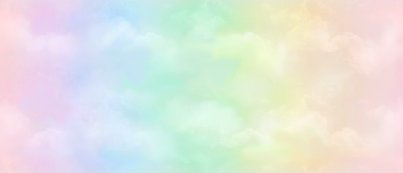 Предупреждение недостатков речиЧто же способствует правильному речевому развитию?1. Прежде всего, это правильная, спокойная, замедленная речь окружающих. С ребенком нельзя говорить в обычном темпе, так как вследствие недостаточного в этом возрасте развития речеслухового аппарата он не все успеет услышать и понять.2. Если ребенок затрудняется выразить свою мысль, представляя или пропуская слоги, ему следует мягко подсказать. После многократного повторения трудных слов ребенок с удовольствием повторяет их за мамой, делать он это должен добровольно. Излишняя требовательность раздражает, обижает ребенка, может вызвать боязнь «открыть рот», молчаливость, даже отвращение к речи.3. Не следует раздражаться детской «болтовней», ребенок тренирует свои органы речи. Однако не следует забывать и о речевой дисциплине: можно напомнить, что нужно не мешать, когда взрослые разговаривают; играть тихо, когда кто-то спит или болен; не кричать.4. Не рекомендуется перегружать ребенка - учить буквы, обучать чтению в трех-четырехлетнем возрасте без его желания; результат часто бывает обратный желаемому. Установлено, что для всякого обучения существуют оптимальные, наиболее благоприятные сроки. Несоблюдение их плохо отражается на ходе умственного развития ребенка.5. При раннем речевом развитии не следует принуждать ребенка к рассказыванию стихов, демонстрировать его перед гостями - это может привести к заиканию.6. При позднем развитии речи не стоит заранее бить тревогу, нужно стараться больше играть с ребенком в разные речевые игры, пополняя его пассивный словарный запас.7. Вредно излишнее возбуждать фантазию и чувства ребенка частными и продолжительными телепередачами, особенно перед сном. Это перевозбуждает его, способствует расстройству нервной системы, сна и даже появлению заикания.8. Кроме того, предупреждению речевых недостатков способствует создание условий для нормального функционирования речевых органов: речедвигательного, слухового, голосового, дыхательного аппаратов, а также зрения, обоняния и осязания. Причины речевых нарушений.1. Недостаточное речевое окружение в раннем возрасте: мало слышать хорошую речь, надо, чтобы ребенок пользовался ею, связывал ее с выполнением тех или иных действий в игре.2. Неправильная речь окружающих взрослых, сюсюканье - копирование детской речи: ребенок подражает тому, что слышит.3. Требования взрослых произнести звук без показа правильной артикуляции (скажи «рыба») приводят к появлению искаженного звука: Р горлового, боковых шипящих и других дефектов.4. Неправильное строение или недостаточная подвижность органов речи: короткая подъязычная связка, массивный язык, высокое куполообразное нёбо и др.5. Длительное пользование соской - способствует межзубному произношению свистящих, шипящих и других звуков речи.6. Недостаточная сформированность функций: мышления, памяти, внимания, отсюда - отсутствие привычки вслушиваться, запоминать, наблюдать, подражать.7. Если у ребенка лепетная речь в три-четыре года (его даже мать не понимает), если у него массивный малоподвижный язык, вялые губы, слюнотечение, ребенок часто болеет, ослаблен, с трудом общается со сверстниками, родителям необходимо обратиться к врачу.Эти причины могут быть обусловлены разными факторами. Вот некоторые из них:1. Болезни, перенесенные родителями или одним из них (алкоголизм, наркомания, сифилис, туберкулез, нервные заболевания и многое др.);2.   Родовые травмы;3. Инфекционные заболевания в раннем детстве с использованием большого количества лекарств; 4. Ушибы головы, сопровождающиеся потерей сознания.Несколько слов о наследственности.Недостатки речи по наследству не передаются, так как речь не является врожденной способностью человека, она формируется у ребенка постепенно, вместе с его ростом и развитием. Дети могут наследовать анатомические недостатки, например, неправильное строение зубов или ослабленность нервной системы, что может быть исправлено врачами-специалистами и специальным обучением.Уважаемые родители!         Если ваш ребёнок посещает занятия с учителем-логопедом, знайте, что плохую речь нельзя исправить за одно или даже за два занятия. Для этого потребуется время и совместные усилия логопеда, ребенка и его родителей.I. Исправление звукопроизношения проводится поэтапно:1-й этап — подготовительный (формирование интереса к логопедическим занятиям; развитие слухового внимания, памяти, фонематического восприятия с помощью игр и специальных упражнений; формирование и развитие артикуляционной моторики — это выполнение артикуляционной гимнастики и специальных упражнений для губ, языка, голоса, дыхания и др.) (протекает у многих детей медленно и требует длительной тренировки).2-й этап — постановка звуков (вызывание звуков по подражанию или при помощи специальных приемов).3-й этап — автоматизация - закрепление звука в слогах, в словах, предложениях (протекает у многих детей медленно и требует длительной тренировки). 4-й этап — дифференциация поставленных и автоматизированных звуков (в случаях замены одного звука другим).5-й этап — автоматизация звуков в самостоятельной (спонтанной) речи - в монологах, диалогах, играх, на прогулках и других формах детской жизнедеятельности.Чтобы добиться правильного положения губ, языка, быстрого и свободного, четкого произношения звука в речи, нужно много упражняться. Тренируйтесь, пожалуйста, дома!Если звук еще не произносится, выполняйте артикуляционную гимнастику. Если звук уже поставлен — закрепляйте его: выучите с ребенком речевой материал, записанный в тетради домашних заданий, следите за звуками в повседневной речи.Не забывайте выполнять все рекомендации учителя-логопеда!  Желаю успехов в обучении вашего ребенка правильной речи!